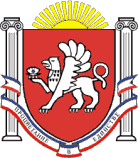 РЕСПУБЛИКА  КРЫМ НИЖНЕГОРСКИЙ  РАЙОННОВОГРИГОРЬЕВСКОЕ СЕЛЬСКОЕ  ПОСЕЛЕНИЕАДМИНИСТРАЦИЯ  НОВОГРИГОРЬЕВСКОГО  СЕЛЬСКОГО ПОСЕЛЕНИЯ НИЖНЕГОРСКОГО  РАЙОНА  РЕСПУБЛИКИ  КРЫМПОСТАНОВЛЕНИЕ21 апреля   2016  года                                                                                                                                     № 31 с..Новогригорьевка    Об отчете об исполнении бюджета Новогригорьевского сельского поселения за 1-й квартал  2016 года. 	В соответствии со статьей 264.2  Бюджетного кодекса Российской Федерации,   Положением о бюджетном процессе  муниципального образования Новогригорьевское сельское поселение Нижнегорского района Республики Крым , утвержденного  решением № 4  8-й сессии 1-го созыва Новогригорьевского сельского совета 13.01.2015 года, Администрация Новогригорьевского  сельского поселения постановляет :             1. Утвердить отчет об исполнении бюджета Новогригорьевского  сельского поселения  за  1-й квартал 2016 года  по доходам в сумме 871111,36 рублей,  по расходам  в сумме 759062,36 рублей  с превышением  доходов над расходами (профицит бюджета поселения ) в сумме 112049,00 рублей.  	2. Определить, что держателем оригинала  отчета об исполнении бюджета  Новогригорьевского сельского поселения  за 1-й квартал 2016 года является администрация Новогригорьевского сельского поселения .                                                      3.Направить настоящее постановление  и отчет об исполнении бюджета поселения за 1-й квартал 2016 года  на заседание депутатов Новогригорьевского сельского поселения .  4. Постановление вступает в силу  со дня его принятия  и подлежит опубликованию на    официальном сайте администрации Новогригорьевского сельского поселения Нижнегорского поселения Нижнегорского района Республики Крым http://novogrigor-adm91.ru/  .5.Контроль за выполнением  настоящего постановления оставляю за собой. Глава администрации                                                                Новогригорьевского сельского поселения                                  А.М.Данилин                                       Приложение  №1К постановлению администрации					Новогригорьевского сельского поселенияНижнегорского района Республики Крымот  «21»   апреля  2016 года №31С В Е Д Е Н И ЯО ходе исполнения бюджета администрации  Новогригорьевского сельского поселения за  1-й квартал 2016 годаИсполнение бюджета поселения по доходам  за 1 квартал 2016 года  при  годовом  плане 3 598 084,00 руб в бюджет поступило 871 151,36 руб, что составляет 24,2% к годовому плану. За отчетный период текущего года налоговые и неналоговые  доходы  при  годовом плане 536 100,00 руб поступили в бюджет  в сумме 107 742,36 руб, что составляет 20,1% к годовому плану. Наибольший удельный вес в их структуре занимают: налог на доходы физических лиц поступило -72 016,46 руб   (19,7%)  к годовому плану, сельхозналог  поступило 7 893,5 руб  (197,3%)  к годовому плану   прочие неналоговые доходы ( невостребованные паи) поступило 24 395,62 руб   (16,9%) к годовому плану.                                                                                                                  Безвозмездные поступления при годовом плане  3 061 984,00руб поступили в бюджет в сумме 763 409,00 руб, что составляет 24,9%  к годовому плануПо расходам при  годовом плане 3 598 084,00 руб израсходовано за 1 квартал2016 г в сумме 759 062,36 руб ,что составляет  21,1% к годовому плану.Основные  направления расходов бюджета поселения :- заработная плата и начисления   -  525 434,73  руб- коммунальные  услуги                  -   14 078,80 руб                                                                             - налоги                                             -        510,19 руб                                                                              - оплата работ  ,услуг                       -  219 038,64 рубПоказатели бюджета поселения за 1 квартал 2016 года  прилагаютсяПриложение к сведениям о ходе исполнениябюджета поселенияПОКАЗАТЕЛИисполнения бюджета Новогригороьевского сельского поселения за  1 квартал  2016 годаДотации бюджетам сельских поселений на поддержкумер по обеспечению сбалансированностиНаименование покаазателейУтвержденные бюджетные назначенияна2016годИсполненоза1квартал 2016г%исполнениякгодовомуплану2345Доходы бюджета  - всего3 598084,00871111,3624,2НАЛОГОВЫЕ И НЕНАЛОГОВЫЕДОХОДЫ536100,00107702,3620,1НАЛОГИ НАПРИБЫЛЬ, ДОХОДЫ365000,0072068,4619,7-   Налог на доходы физическихлиц365000,0072068,4619,7НАЛОГИ  НА СОВОКУПНЫЙДОХОД4000,007893,50197,3- Единый сельскохозяйственный налог4000,007893,50197,3НАЛОГ  НАИМУЩЕСТВО4000,0040,001,0Земельный налог4000,0040,001,0ГОСДАРСТВЕННАЯПОШЛИНА0,0040,00государственная пошлина за совершение нотариальных действий должностными лицами органов местного самоуправления40,00Доходы от использования имущества, находящегося в государственной и муниципальной собственности18600,003304,7817,8Доходы, получаемые в виде арендной платы, а также средства от продажи права на заключение договоров аренды за земли, находящиеся в собственности сельских поселений(за исключением земельных участков муниципальныхбюджетных и автономныхучреждений)18600,003304,7817,8ПРОЧИЕ НЕНАЛОГОВЫЕДОХОДЫ144500,0024395,6216,9Прочие неналоговые доходы144500,0024395,6216,9БЕЗВОЗМЕЗДНЫЕ ПОСТУПЛЕНИЯ3 061984,00763409,0024,9Безвозмездные поступления от других бюджетов бюджетной системы РоссийскойФедерации3 061984,00763409,0024,9Дотации бюджетам субьектов Российской Федерации и муниципальных образований2 978404,00744603,00Дотации бюджетам сельских поселений на выравнивание бюджетной обеспеченности1 438018,00359505